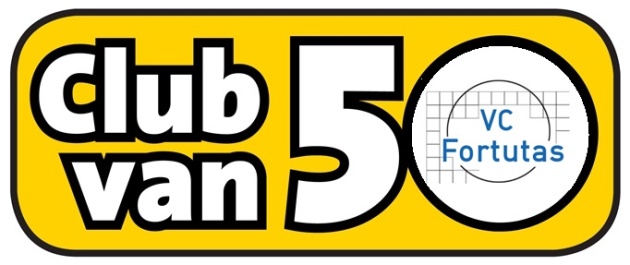 Fortutas Club van 50InschrijfformulierNaam Naam Bedrijf(indien van toepassing)adrespostcode woonplaatstelefoone-mailGaat ermee akkoord dat VC Fortutas, tot wederopzegging,  
1 keer per jaar een bedrag van € 50,-- incasseert van:Gaat ermee akkoord dat VC Fortutas, tot wederopzegging,  
1 keer per jaar een bedrag van € 50,-- incasseert van:Gaat ermee akkoord dat VC Fortutas, tot wederopzegging,  
1 keer per jaar een bedrag van € 50,-- incasseert van:Gaat ermee akkoord dat VC Fortutas, tot wederopzegging,  
1 keer per jaar een bedrag van € 50,-- incasseert van:Gaat ermee akkoord dat VC Fortutas, tot wederopzegging,  
1 keer per jaar een bedrag van € 50,-- incasseert van:Gaat ermee akkoord dat VC Fortutas, tot wederopzegging,  
1 keer per jaar een bedrag van € 50,-- incasseert van:Gaat ermee akkoord dat VC Fortutas, tot wederopzegging,  
1 keer per jaar een bedrag van € 50,-- incasseert van:Gaat ermee akkoord dat VC Fortutas, tot wederopzegging,  
1 keer per jaar een bedrag van € 50,-- incasseert van:IBANnummerTen name vandatumplaatsHandtekeningURL Website voor link